РЕШЕНИЯСовета народных депутатов муниципального образования «Мамхегское сельское поселение» От 02.02. 2021 г. №91                                                                                 а. МамхегОб   утверждении   стоимости   услуг   предоставляемых                                                                     согласно гарантированному  перечню услуг по погребению                                                                             в муниципальном  образовании  «Мамхегское сельское  поселение» с 01.02.2021года.         В целях установления стоимости услуг, предоставляемых  согласно  гарантированному перечню услуг по погребению в муниципальном образовании «Мамхегское сельское поселение» на основании Федерального закона от 06 октября 2003 года № 131-ФЗ «Об общих принципах организации местного самоуправления в Российской Федерации» и Федерального закона от 12 января 1996 года № 8-ФЗ «О погребении и похоронном деле», руководствуясь Уставом муниципального образования, в соответствии с Постановлением Правительства РФ от 28.01.2021 года № 73 «Об утверждении размера индексации выплат, пособий и компенсаций в 2021 году» установлен размер индексации выплат, пособий и компенсаций в 2021 году в размере 1,049 с 1 февраля 2021года, Совет народных депутатов муниципального образования «Мамхегское сельское поселение» 	                                  РЕШИЛ:Утвердить стоимость  услуг, предоставляемых согласно гарантированному перечню услуг по погребению  (приложение № 1). Согласовать стоимость услуг, предоставляемых  согласно  гарантированному перечню  услуг  по  погребению, с соответствующими отделениями Пенсионного фонда РФ по Республике  Адыгея, Фонда социального страхования РФ по Республике Адыгея, Управлением государственного регулирования цен и тарифов Республики Адыгея.Признать утратившим силу Решение СНД  от 04 февраля 2020 года № 69 «Об утверждении стоимости услуг предоставляемых  согласно гарантированному перечню услуг по погребению в муниципальном  образовании  «Мамхегское сельское поселение» на 2020 год».Контроль над исполнением решения возложить на заместителя Главы администрации муниципального образования «Мамхегское сельское поселение» Хамерзокова А.Ю.Настоящее решение вступает в силу со дня его обнародования и распространяется на правоотношения, возникшие с 1 февраля 2021 года.                                                                                    Глава муниципального образования«Мамхегское сельское поселение»                                                                                   Р.А. ТахумовПриложение № 1                                                                                                                                                                      к решению Совета народных депутатов                                                                                                               муниципального образования                                                                                                                                «Мамхегское сельское поселение»                                                                                                                                      от 02.02.  2021г.№ 90.Стоимостьгарантированного перечня услуг по погребению, оказываемых на территориимуниципального образования «Мамхегское сельское поселение»с 01.02. 2021 годаГлава МО «Мамхегское сельское поселение»		                                        	   Р.А ТахумовКАЛЬКУЛЯЦИЯстоимости изготовления гроба стандартного, обитого внутрии снаружи хлопчатобумажной тканью с подушкойГлава МО «Мамхегское сельское поселение»					    Р.А. ТахумовКАЛЬКУЛЯЦИЯстоимости изготовления инвентарной таблички деревянной, устанавливаемой на могилеГлава МО «Мамхегское сельское поселение»			                       	Р.А. ТахумовКАЛЬКУЛЯЦИЯстоимости услуг по доставке гроба и ритуальных принадлежностейГлава МО «Мамхегское сельское поселение»		                  			Р.А. ТахумовКАЛЬКУЛЯЦИЯстоимости услуги по перевозке тела (останков) умершего  к месту захороненияГлава МО «Мамхегское сельское поселение»					Р.А. ТахумовКАЛЬКУЛЯЦИЯстоимости погребения умершего с копкой могилы вручную и захоронение1.Рытье могилы вручную.Перечень работ:Расчистка и разметка места для рытья могилы.Рытье могилы вручную.Профессия – рабочий по кладбищуНорма времени – 10,0 ч/часа2. Захоронение.Перечень работ:1. Забивка крышки гроба и опускание в могилу.2. Засыпка могилы и устройство надмогильного холма.3. Установка регистрационной таблички.Профессия – рабочий по кладбищуНорма времени – 2,0 ч/часаГлава МО «Мамхегское сельское поселение»			                       		Р.А. Тахумов	КАЛЬКУЛЯЦИЯстоимости услуги по погребению умершего с копкой могилы экскаватором1.Рытье могилы одноковшовым экскаватором.Перечень работДля машиниста экскаватора1. Заправка подготовка экскаватора к работе.2. Передвижение до места захоронения.3. Установка экскаватора в нужное положение.4. Разработка грунта с очисткой ковша.Профессия: машинист 3 разряда.Норма времени 0,63+0,5=1.13 чел/часДля землекопа (рабочий по кладбищу)1.Зачистка могилы вручную. Норма времени – 0,72 чел/час2. Захоронение. Перечень работ:1. Забивка крышки гроба и опускание в могилу.2. Засыпка могилы и устройство надмогильного холма.3. Установка регистрационной таблички.Норма времени – 2.1 чел/часГлава МО «Мамхегское сельское поселение»		                   Р.А. ТахумовРЕСПУБЛИКА АДЫГЕЯСовет народных депутатовМуниципального образования«Мамхегское сельское поселение»385440, а. Мамхег,ул. Советская, 54аАДЫГЭ РЕСПУБЛИКМамхыгъэ  муниципальнэ къоджэ псэупIэ чIыпIэм изэхэщапIэ янароднэ депутатхэм я Совет385440, къ. Мамхыгъ,ур. Советскэм ыцI, 54аСОГЛАСОВАНО:Начальник Управления государственного регулирования цен и тарифов Республики Адыгея __________О.С. Комиссаренко«____»_____________2021г.СОГЛАСОВАНО:Управляющий отделением Пенсионного фонда Российской Федерации (государственное учреждение) по Республике Адыгея______________ Х.М. Мешлок«____» _____________2021г.СОГЛАСОВАНО:Управляющий государственным учреждением регионального отделения Фонда социального страхования Российской Федерации по Республике Адыгея__________ Р.Х. Натхо«____»____________2021г. №п/пНаименование услуги согласно гарантированному перечню услуг по погребениюЦена руб.1.Оформление документов, необходимых для погребениябесплатно2.Предоставление (изготовление), доставка гроба и других предметов, необходимых для погребения:2962.11 2.1.Гроб стандартный, строганный, из материалов толщиной 25-32 мм, обитый внутри и снаружи тканью хлопчатобумажной  с подушкой из стружки2132,75 2.2.Инвентарная табличка деревянная с указанием ФИО, даты рождения и смерти117,61 2.3.Доставка гроба и похоронных принадлежностей по адресу указанному заказчиком711,753.Перевозка тела (останков) умершего к месту захоронения792,674.Погребение умершего при рытье могилы вручную2670,195.Погребение  умершего  при рытье могилы экскаватором1058,006.ИТОГО  предельная стоимость гарантированного перечня услуг по погребении6.1при рытье  могилы экскаватором4812,786.2при рытье  могилы вручную6424,97Наименование затратСумма (руб.)1. ФОТ 366,86(основная заработная плата): 333,51изготовление подушки 42,42*0,40 ч/ч17,80изготовление гроба 63,11*3,92 ч/ч259,51обивка гроба 38,82*1,38 ч/ч 56,19дополнительная заработная плата 10%33,352. Страховые взносы фонды 30,2% 110,793. Электроэнергия 1,6 ч.*7,7 кВт.* 7,85101,454. Расход материалов: 872,44доска необразная 25мм 0,12мкуб.* 4176,64 руб. 525,76ткань крашеная х/б 5,5 м.* 20,32 руб. 117,24наволочка 1 шт.* 57,02 руб. 59,81ткань белая 5,5 м.* 17,74 руб.     1 102,35скоба 0,35 пачки*20,46 руб.7,51гвозди 0,4 кг.* 142,46 руб.59,775. Общеэксплуатационные расходы 0,54 от ФОТ198,10Общецеховые расходы 0,49 от ФОТ179,75Себестоимость 1829,40Прибыль 303,35ВСЕГО:2132,75Наименование затратСумма, руб1. ФОТ:32,27основная заработная плата  69,73*0,342=23,8529,3329,3347,23*0,087 ч/ч=4,1129,33дополнительная заработная плата 10%2,942. ЕСН 30,2%9,753. Материалы:26,63доска обрезная 25 мм. 0,0018 м.куб.*11019,33руб.20,80Краска 0,02 кг.* 277,97 руб.5,834. Общеэксплуатационные расходы от ФОТ*0,5417,425. Общецеховые расходы от ФОТ*0,4915,816. Себестоимость101,887.  Прибыль15,73ВСЕГО117,61№Стоимость затратСуммаСтоимость затратп/пСтоимость затрат затрат, руб.1.ФОТ190,41основная заработная плата 10722,33/166*2,68ч/ч.173,11дополнительная заработная плата 10%17,302.ЕСН 30,2%57,503.ГСМ АИ-92   12л./100км.*17км.=2,04л.* 46,05 = 93,9497,383.97,383.Масло «ЛУКОЙЛ» (0,1/100км.)*17км.=0,017л.*202,68=3,4497,384.Амортизация  5933,99/166ч.* 2,68ч.95,805.Общеэксплуатационные расходы 0,54 от ФОТ        102,826.Общецеховые расходы 0,49 от ФОТ93,297.Себестоимость637,23Прибыль78,52Стоимость 1-ой доставки711,75Наименование затратСумма, руб.1. ФОТ:189,22основная заработная плата  8642,03/166*3,15 ч/ч172,02дополнительная заработная плата 10%17,202.  ЕСН 30,2%57,143.  Расход ГСМ:215,89АИ-92 17км.*(25/100 км.)= 4,25*46,05 руб.195,72масло моторное (1,1 л./100 км.)*17 км.* 106,17 руб.20,174.  Запасные части и инвентарь64,315. Общеэксплуатационные расходы 0,54 от ФОТ102,186. Общецеховые расходы 0,49 от ФОТ92,72Себестоимость 1 перевозки721,49Прибыль71,17Всего 792,66Стоимость перевозки тела (останков) умершего катафалком792,66№Стоимость затратСумма п/пСтоимость затратзатратСтоимость затрат(руб.)1.ФОТ953,58Основная 10844,05/166*12ч/ч*1,0542866,89Дополнительная заработная плата  10%86,692.ЕСН 30,2%287,983.Общеэксплуатационные расходы 0,54 от ФОТ514,934.Общецеховые расходы 0,49 от ФОТ467,265.Себестоимость2223,756.Прибыль446,44Всего2670,19Заработная плата:Заработная плата:- машинист экскаватора(10105,10/166*1,13 ч/ч=68,78руб.)(10105,10/166*1,13 ч/ч=68,78руб.)- рабочий по кладбищу(10821,64/166*2,82 ч/ч=183,84руб.)(10821,64/166*2,82 ч/ч=183,84руб.)№№Стоимость затратСтоимость затратСтоимость затратСумма затратСумма затратп/пп/пСтоимость затратСтоимость затратСтоимость затрат(руб.)(руб.)1.1.ФОТФОТФОТ277,88277,88основная заработная плата  основная заработная плата  основная заработная плата  252,62252,62Дополнительная заработная плата   10%Дополнительная заработная плата   10%Дополнительная заработная плата   10%25,2625,262.2.ЕСН 30,2%ЕСН 30,2%ЕСН 30,2%83,9283,923.3.Сырье и материалы:Сырье и материалы:Сырье и материалы:316,04316,04Дизтопливо 5,1л.* 44,99 руб.Дизтопливо 5,1л.* 44,99 руб.Дизтопливо 5,1л.* 44,99 руб.240,69240,69Моторное масло 0,58л.* 104,09руб.Моторное масло 0,58л.* 104,09руб.Моторное масло 0,58л.* 104,09руб.63,3263,32Трансмиссионное масло 0,024 л.* 202,35руб.Трансмиссионное масло 0,024 л.* 202,35руб.Трансмиссионное масло 0,024 л.* 202,35руб.5,105,10Спец.масло 0,006 кг.* 99,43 руб.Спец.масло 0,006 кг.* 99,43 руб.Спец.масло 0,006 кг.* 99,43 руб.0,630,63Пластич. масла .0,06 кг.*99,92 руб.Пластич. масла .0,06 кг.*99,92 руб.Пластич. масла .0,06 кг.*99,92 руб.6,296,294.4.АмортизацияАмортизацияАмортизация51,0151,015.5.Общеэксплуатационные расходы 0,54 от ФОТОбщеэксплуатационные расходы 0,54 от ФОТОбщеэксплуатационные расходы 0,54 от ФОТ150,05150,056.6.Общецеховые расходы 0,49 от ФОТОбщецеховые расходы 0,49 от ФОТОбщецеховые расходы 0,49 от ФОТ136,16136,167.7.СебестоимостьСебестоимостьСебестоимость1015,071015,078.8.ПрибыльПрибыльПрибыль38,0038,009.9.Всего с прибыльюВсего с прибыльюВсего с прибылью1058,001058,00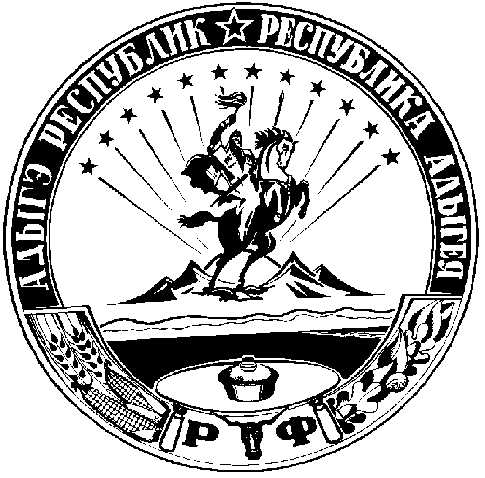 